№ бейджаЗАЯВКА НА АККРЕДИТАЦИЮЗАЯВКА НА АККРЕДИТАЦИЮЗАЯВКА НА АККРЕДИТАЦИЮЗАЯВКА НА АККРЕДИТАЦИЮЗАЯВКА НА АККРЕДИТАЦИЮЗАЯВКА НА АККРЕДИТАЦИЮЗАЯВКА НА АККРЕДИТАЦИЮПЕРСОНАЛЬНАЯ ИНФОРМАЦИЯПЕРСОНАЛЬНАЯ ИНФОРМАЦИЯПЕРСОНАЛЬНАЯ ИНФОРМАЦИЯПЕРСОНАЛЬНАЯ ИНФОРМАЦИЯПЕРСОНАЛЬНАЯ ИНФОРМАЦИЯПЕРСОНАЛЬНАЯ ИНФОРМАЦИЯПЕРСОНАЛЬНАЯ ИНФОРМАЦИЯПЕРСОНАЛЬНАЯ ИНФОРМАЦИЯФАМИЛИЯ, ИМЯДата рожденияДата рожденияДата рожденияФАМИЛИЯ, ИМЯГородГородГородКонтактная информацияТелефонКонтактная информацияE-mailКонтактная информацияWWWСтрахованиеЕсть ли у Вас полис страхования от несчастных случаев, действующий во время ралли?Есть ли у Вас полис страхования от несчастных случаев, действующий во время ралли?Есть ли у Вас полис страхования от несчастных случаев, действующий во время ралли?Есть ли у Вас полис страхования от несчастных случаев, действующий во время ралли?СтрахованиеСтраховая компанияМарка, модель  и номер гос. регистрации автомобиля Марка, модель  и номер гос. регистрации автомобиля ИНФОРМАЦИЯ ОБ ИЗДАНИИ (заполняются только необходимые столбцы)ИНФОРМАЦИЯ ОБ ИЗДАНИИ (заполняются только необходимые столбцы)ИНФОРМАЦИЯ ОБ ИЗДАНИИ (заполняются только необходимые столбцы)ИНФОРМАЦИЯ ОБ ИЗДАНИИ (заполняются только необходимые столбцы)ИНФОРМАЦИЯ ОБ ИЗДАНИИ (заполняются только необходимые столбцы)ИНФОРМАЦИЯ ОБ ИЗДАНИИ (заполняются только необходимые столбцы)ИНФОРМАЦИЯ ОБ ИЗДАНИИ (заполняются только необходимые столбцы)ИНФОРМАЦИЯ ОБ ИЗДАНИИ (заполняются только необходимые столбцы)Вид издания:Печатное СМИЭлектронное СМИТелевидение/РадиоТелевидение/РадиоТелевидение/РадиоПресс-служба клуба, команды, федерацииПресс-служба клуба, команды, федерацииПресс-служба клуба, команды, федерацииВаша должностьНазвание структуры, издания 
(программы, канала, команды)Регион охватывания Периодичность (время) выходаТиражФОТОГРАФ:ВИДЕООПЕРАТОР:ИНФОРМАЦИЯ О ПРОФЕССИОНАЛЬНОЙ ДЕЯТЕЛЬНОСТИИНФОРМАЦИЯ О ПРОФЕССИОНАЛЬНОЙ ДЕЯТЕЛЬНОСТИИНФОРМАЦИЯ О ПРОФЕССИОНАЛЬНОЙ ДЕЯТЕЛЬНОСТИИНФОРМАЦИЯ О ПРОФЕССИОНАЛЬНОЙ ДЕЯТЕЛЬНОСТИИНФОРМАЦИЯ О ПРОФЕССИОНАЛЬНОЙ ДЕЯТЕЛЬНОСТИИНФОРМАЦИЯ О ПРОФЕССИОНАЛЬНОЙ ДЕЯТЕЛЬНОСТИИНФОРМАЦИЯ О ПРОФЕССИОНАЛЬНОЙ ДЕЯТЕЛЬНОСТИИНФОРМАЦИЯ О ПРОФЕССИОНАЛЬНОЙ ДЕЯТЕЛЬНОСТИПланируемый объем материала и время выхода:Планируемый объем материала и время выхода:Были ли Вы аккредитованы на автоспортивных мероприятиях?Были ли Вы аккредитованы на автоспортивных мероприятиях?Были ли Вы аккредитованы на автоспортивных мероприятиях?Были ли Вы аккредитованы на автоспортивных мероприятиях?Были ли Вы аккредитованы на автоспортивных мероприятиях?Были ли Вы аккредитованы на автоспортивных мероприятиях?Укажите три предыдущих автомобильных соревнования, где Вы были аккредитованы:Укажите три предыдущих автомобильных соревнования, где Вы были аккредитованы:Укажите три предыдущих автомобильных соревнования, где Вы были аккредитованы:Укажите три предыдущих автомобильных соревнования, где Вы были аккредитованы:Укажите три предыдущих автомобильных соревнования, где Вы были аккредитованы:Укажите три предыдущих автомобильных соревнования, где Вы были аккредитованы:Чем мы можем помочь Вам для выполнения Вами своих профессиональных обязанностей?Чем мы можем помочь Вам для выполнения Вами своих профессиональных обязанностей?Если Вы сотрудничаете также с другими СМИ, укажите здесь, с какими именно:Если Вы сотрудничаете также с другими СМИ, укажите здесь, с какими именно:Своей подписью под данной формой я подтверждаю, что все предоставленные мной сведения верны.Я осознаю степень опасности, которая может быть связана с выполнением мной профессиональных обязанностей журналиста на данном соревновании. Я обязуюсь соблюдать правила безопасности и выполнять требования официальных лиц ралли, маршалов безопасности, линейных судей и лиц, задействованных в обеспечении безопасности ралли. Я заявляю, что соглашаюсь с предложением Организатора - о возможности информирования с использованием моих персональных данных о мероприятиях, проводимых Организатором. Даю разрешение на обработку персональных данных указанных в Заявке на аккредитацию.Своей подписью под данной формой я подтверждаю, что все предоставленные мной сведения верны.Я осознаю степень опасности, которая может быть связана с выполнением мной профессиональных обязанностей журналиста на данном соревновании. Я обязуюсь соблюдать правила безопасности и выполнять требования официальных лиц ралли, маршалов безопасности, линейных судей и лиц, задействованных в обеспечении безопасности ралли. Я заявляю, что соглашаюсь с предложением Организатора - о возможности информирования с использованием моих персональных данных о мероприятиях, проводимых Организатором. Даю разрешение на обработку персональных данных указанных в Заявке на аккредитацию.Своей подписью под данной формой я подтверждаю, что все предоставленные мной сведения верны.Я осознаю степень опасности, которая может быть связана с выполнением мной профессиональных обязанностей журналиста на данном соревновании. Я обязуюсь соблюдать правила безопасности и выполнять требования официальных лиц ралли, маршалов безопасности, линейных судей и лиц, задействованных в обеспечении безопасности ралли. Я заявляю, что соглашаюсь с предложением Организатора - о возможности информирования с использованием моих персональных данных о мероприятиях, проводимых Организатором. Даю разрешение на обработку персональных данных указанных в Заявке на аккредитацию.Своей подписью под данной формой я подтверждаю, что все предоставленные мной сведения верны.Я осознаю степень опасности, которая может быть связана с выполнением мной профессиональных обязанностей журналиста на данном соревновании. Я обязуюсь соблюдать правила безопасности и выполнять требования официальных лиц ралли, маршалов безопасности, линейных судей и лиц, задействованных в обеспечении безопасности ралли. Я заявляю, что соглашаюсь с предложением Организатора - о возможности информирования с использованием моих персональных данных о мероприятиях, проводимых Организатором. Даю разрешение на обработку персональных данных указанных в Заявке на аккредитацию.Своей подписью под данной формой я подтверждаю, что все предоставленные мной сведения верны.Я осознаю степень опасности, которая может быть связана с выполнением мной профессиональных обязанностей журналиста на данном соревновании. Я обязуюсь соблюдать правила безопасности и выполнять требования официальных лиц ралли, маршалов безопасности, линейных судей и лиц, задействованных в обеспечении безопасности ралли. Я заявляю, что соглашаюсь с предложением Организатора - о возможности информирования с использованием моих персональных данных о мероприятиях, проводимых Организатором. Даю разрешение на обработку персональных данных указанных в Заявке на аккредитацию.Своей подписью под данной формой я подтверждаю, что все предоставленные мной сведения верны.Я осознаю степень опасности, которая может быть связана с выполнением мной профессиональных обязанностей журналиста на данном соревновании. Я обязуюсь соблюдать правила безопасности и выполнять требования официальных лиц ралли, маршалов безопасности, линейных судей и лиц, задействованных в обеспечении безопасности ралли. Я заявляю, что соглашаюсь с предложением Организатора - о возможности информирования с использованием моих персональных данных о мероприятиях, проводимых Организатором. Даю разрешение на обработку персональных данных указанных в Заявке на аккредитацию.Своей подписью под данной формой я подтверждаю, что все предоставленные мной сведения верны.Я осознаю степень опасности, которая может быть связана с выполнением мной профессиональных обязанностей журналиста на данном соревновании. Я обязуюсь соблюдать правила безопасности и выполнять требования официальных лиц ралли, маршалов безопасности, линейных судей и лиц, задействованных в обеспечении безопасности ралли. Я заявляю, что соглашаюсь с предложением Организатора - о возможности информирования с использованием моих персональных данных о мероприятиях, проводимых Организатором. Даю разрешение на обработку персональных данных указанных в Заявке на аккредитацию.Своей подписью под данной формой я подтверждаю, что все предоставленные мной сведения верны.Я осознаю степень опасности, которая может быть связана с выполнением мной профессиональных обязанностей журналиста на данном соревновании. Я обязуюсь соблюдать правила безопасности и выполнять требования официальных лиц ралли, маршалов безопасности, линейных судей и лиц, задействованных в обеспечении безопасности ралли. Я заявляю, что соглашаюсь с предложением Организатора - о возможности информирования с использованием моих персональных данных о мероприятиях, проводимых Организатором. Даю разрешение на обработку персональных данных указанных в Заявке на аккредитацию.Своей подписью под данной формой я подтверждаю, что все предоставленные мной сведения верны.Я осознаю степень опасности, которая может быть связана с выполнением мной профессиональных обязанностей журналиста на данном соревновании. Я обязуюсь соблюдать правила безопасности и выполнять требования официальных лиц ралли, маршалов безопасности, линейных судей и лиц, задействованных в обеспечении безопасности ралли. Я заявляю, что соглашаюсь с предложением Организатора - о возможности информирования с использованием моих персональных данных о мероприятиях, проводимых Организатором. Даю разрешение на обработку персональных данных указанных в Заявке на аккредитацию.    Дата заполнения заявкиПодписьПодпись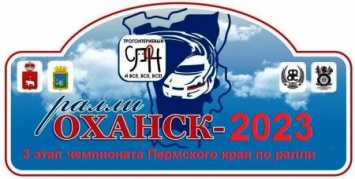 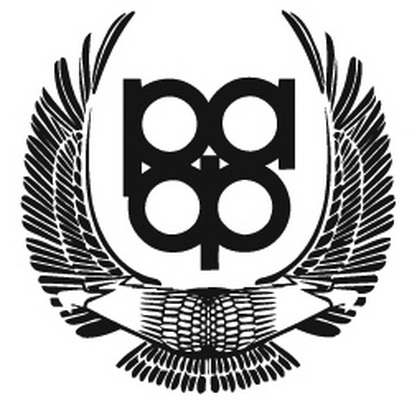 Ралли Казанка-2023http://rallypro.ru/тел. 89222445332avtoak59@yandex.ru